СОВЕТ СЕЛЬСКОГО ПОСЕЛЕНИЯ«УСТЬ-НАРИНЗОРСКОЕ»МУНИЦИПАЛЬНОГО РАЙОНА «СРЕТЕНСКИЙ РАЙОН»                                            Р Е Ш Е Н И Еот   08 апреля    2022 года                                                       № 89с. Усть- НаринзорО признании утратившим силу Решения Совета сельского поселения «Усть-Наринзорское» от 11.04. 2016 года  №27 «Об утверждении Положения о предоставлении депутатами Совета сельского    поселения «Усть-Наринзорское» сведений о доходах, расходах, об имуществе и обязательствах имущественного характера и соблюдения ограничений, установленных законодательством Российской Федерации»В соответствии с  частью 1 статьи 48, пунктом 23 части 1, частями 3, 4  статьи 14  Федерального закона от  06.10.2003 №131-ФЗ «Об общих принципах организации местного самоуправления в Российской Федерации»,  руководствуясь пунктом  1 части 1 статьи 9 Устава сельского поселения «Усть-Наринзорское», Совет сельского поселения «Усть-Наринзорское»РЕШИЛ:1.Решение Совета  сельского поселения «Усть-Наринзорское» от 11 апреля  2016 года  № 27« Об утверждении Положения о предоставлении депутатами Совета  сельского поселения «Усть-Наринзорское»  сведений о доходах, расходах, об имуществе и обязательствах имущественного характера и соблюдения ограничений, установленных законодательством Российской Федерации» признать утратившим силу.2. Настоящее Решение  вступает в законную силу  после  его официального опубликования (обнародования) в порядке, установленном Уставом сельского поселения «Усть-Наринзорское».3. Настоящее Решение  обнародовать на информационном стенде  и официальном сайте Администрации сельского поселения «Усть-Наринзорское» .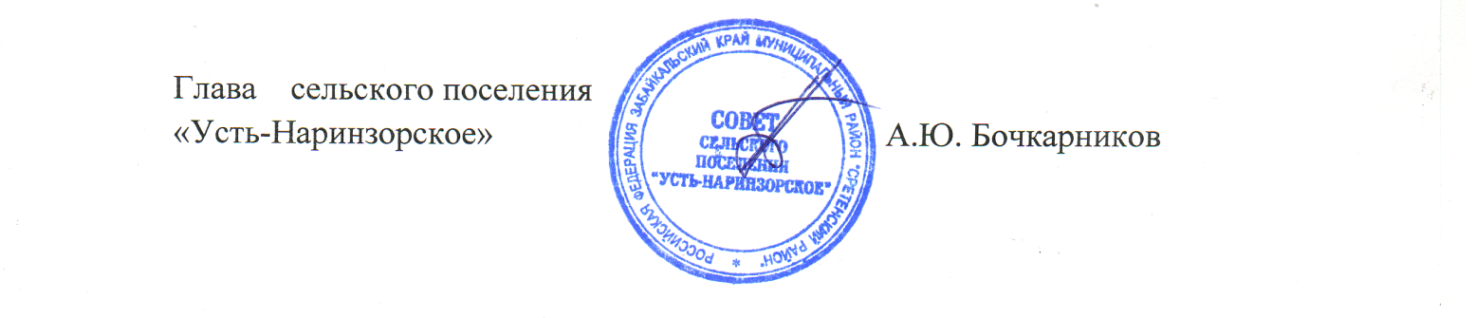 